История государевой службы в РоссииРабочий лист(укажите ФИО, класс)Примечание: дополнительные материалы к уроку – фото и видеофайлы – лучше смотреть на компьютере (мелкий шрифт).Задание 1. Конференц-зал1. Как назывались государственные учреждения, появившиеся в России в XVI в.?2. Известно, что в XVIII в. Петр I учредил коллегии. Подумайте, как называются эти государственные учреждения сегодня.3. Правда ли, что с 1824 г. крестьянин, отправлявшийся на заработки, обязан был иметь при себе «пропускное» или «покормежное» письмо с описанием его внешних примет? Задание 2. Голографические вентиляторы1. Из материалов экспозиции узнайте, какой цвет был выбран для мундиров чиновников государственных банков Российской империи.2. Как можно было определить разряд сенатора по его костюму?3. В каком году женщинам Российской империи разрешили работать на государственной службе?Задание 3. Артефакты «До 1722 года»1. Дайте определение слову «чиновник». Каков, на ваш взгляд, главный атрибут чиновника в прошлом и сейчас? Свой ответ обоснуйте. 2. Известно ли вам название древнего города, от которого происходит слово «пергамент»?3. Как называлось писало в Древней Греции? 4. Правда ли, что для письма в России использовались гусиные перья? Почему именно гусиные?5. Установите, для чего при опечатывании документа использовалась кустодия.Задание 4. Артефакты «1722–1917»1. В материалах экспозиции найдите документ, который были обязаны подписывать все поступающие на государственную службу. Запишите его название.2. Используя информацию экспозиции, установите инструмент, благодаря которому в русском языке появилось выражение «скостить».3. Можно ли утверждать, что социальные роли зависят от социальных статусов? Приведите примеры.5. Проиллюстрируйте разницу в социальных статусах и социальных ролях на примере одного из указанных произведений А.С. Пушкина: «Капитанская дочка», «Станционный смотритель», «Барышня-крестьянка».Задание 5. Зона «Интерактивная фотомеханика»1. Знаете ли вы, в чем заключались обязанности героя повести Н.В. Гоголя «Шинель» Акакия Акакиевича Башмачкина? 2. В материалах экспозиции найдите ответ на вопрос, при каком монархе в России был учрежден орден Святого Георгия.3. Определите, чем отличаются представленные на стенде мундиры, которые относятся к гражданской государственной службе. 4. Николай Васильевич Гоголь в повести «Шинель» не указывает название департамента, в котором служит герой. Попытайтесь предположить род службы, опираясь на экспозицию и фрагмент текста: «Он не думал вовсе о своем платье: вицмундир у него был не зеленый, а какого-то рыжевато-мучного цвета».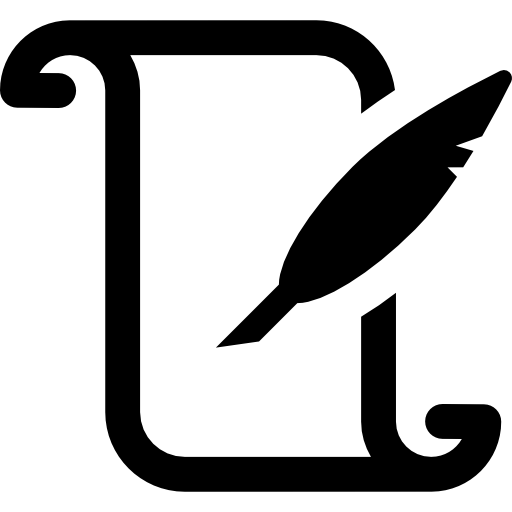 5. Укажите, чем определялись цвета мундиров губернских чиновников. 6. Кто из героев литературных произведений мог носить мундир зеленого цвета?Итоговое задание. Зона мастер-классовСоставьте инфографику «Из чего состоит государственная служба?».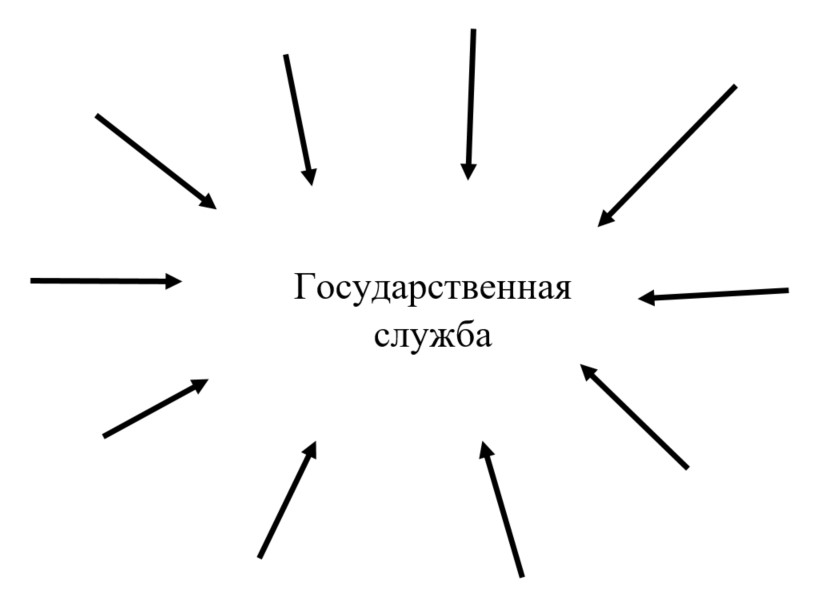 документы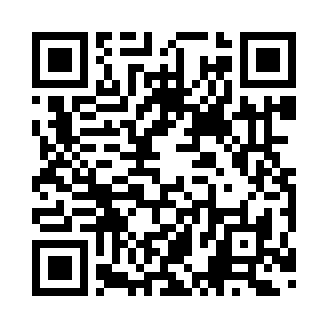 https://goo.su/51SN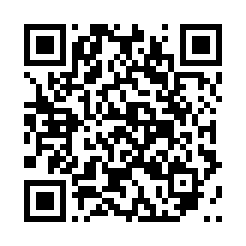 https://youtu.be/ePgINFMizFk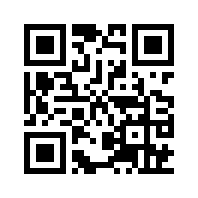 https://clck.ru/UPspY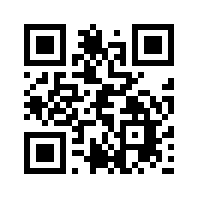 https://clck.ru/UPuHy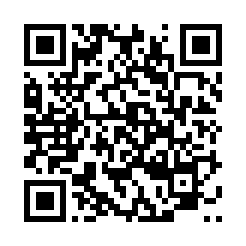 https://youtu.be/WVzaAmTSchc